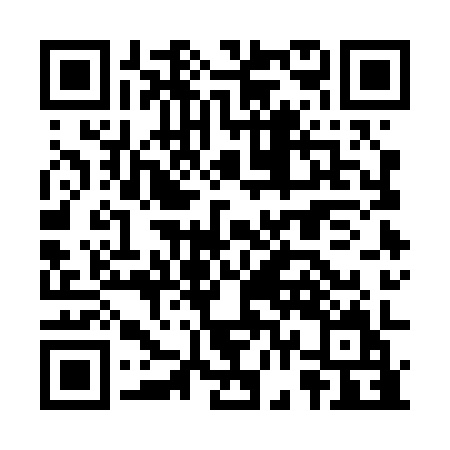 Ramadan times for Beli Lom, BulgariaMon 11 Mar 2024 - Wed 10 Apr 2024High Latitude Method: Angle Based RulePrayer Calculation Method: Muslim World LeagueAsar Calculation Method: HanafiPrayer times provided by https://www.salahtimes.comDateDayFajrSuhurSunriseDhuhrAsrIftarMaghribIsha11Mon4:574:576:3212:234:276:156:157:4412Tue4:554:556:3012:234:286:166:167:4613Wed4:534:536:2812:224:296:176:177:4714Thu4:514:516:2712:224:306:196:197:4815Fri4:494:496:2512:224:316:206:207:5016Sat4:484:486:2312:224:326:216:217:5117Sun4:464:466:2112:214:336:226:227:5218Mon4:444:446:1912:214:346:236:237:5419Tue4:424:426:1812:214:356:256:257:5520Wed4:404:406:1612:204:366:266:267:5621Thu4:384:386:1412:204:376:276:277:5822Fri4:364:366:1212:204:386:286:287:5923Sat4:344:346:1112:204:396:296:298:0024Sun4:324:326:0912:194:396:316:318:0225Mon4:304:306:0712:194:406:326:328:0326Tue4:284:286:0512:194:416:336:338:0427Wed4:264:266:0312:184:426:346:348:0628Thu4:244:246:0212:184:436:356:358:0729Fri4:224:226:0012:184:446:376:378:0930Sat4:204:205:5812:174:456:386:388:1031Sun5:185:186:561:175:457:397:399:121Mon5:165:166:541:175:467:407:409:132Tue5:145:146:531:175:477:417:419:143Wed5:125:126:511:165:487:427:429:164Thu5:095:096:491:165:497:447:449:175Fri5:075:076:471:165:507:457:459:196Sat5:055:056:461:155:507:467:469:207Sun5:035:036:441:155:517:477:479:228Mon5:015:016:421:155:527:487:489:239Tue4:594:596:401:155:537:507:509:2510Wed4:574:576:391:145:537:517:519:26